Planting in the CourtyardSchool Council have been sprucing up the new outdoor teachers’ area. Well done children!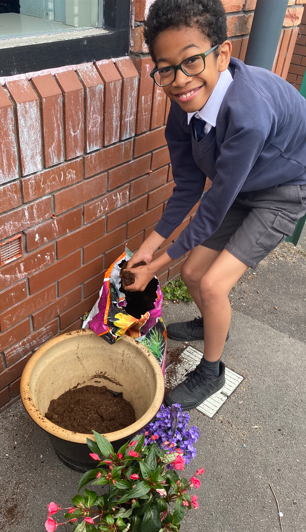 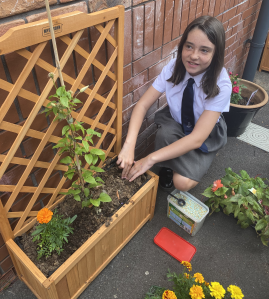 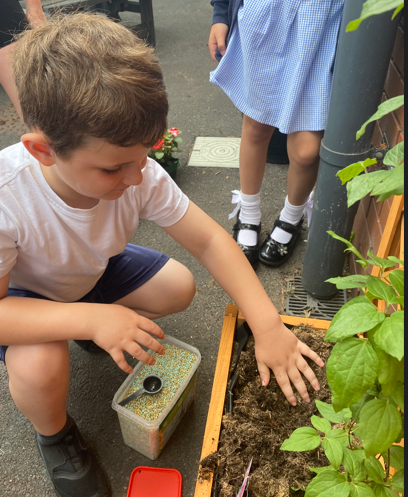 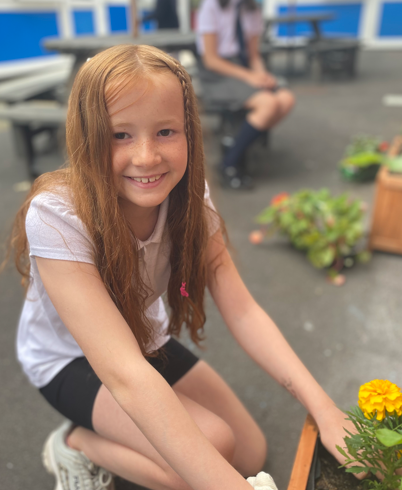 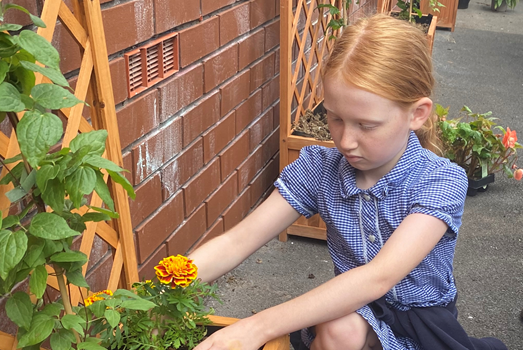 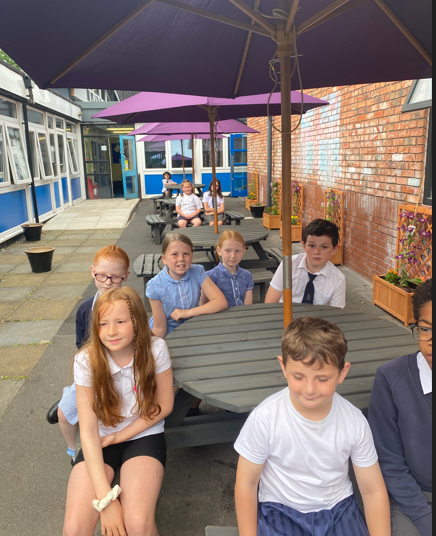 